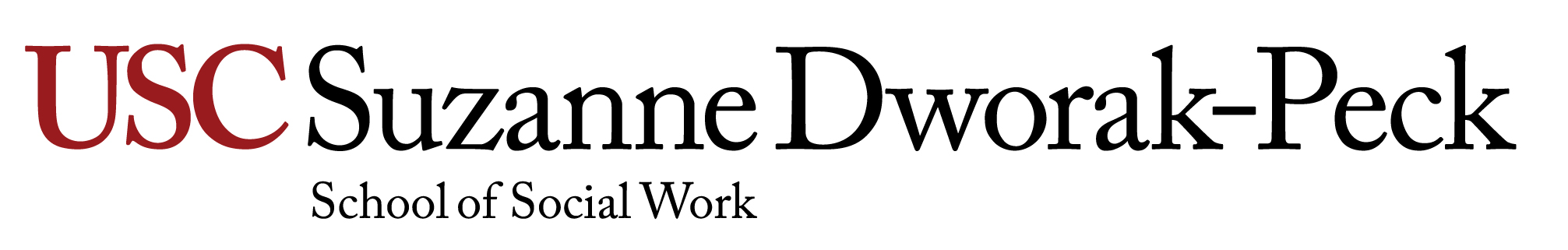 Social Work 699bSection #67127Advanced Applied Learning in Field Education4 UnitsSpring 2023Course Pre-requisites, Co-requisites, and Concurrent Enrollment This is an advanced master’s level Practicum Education course. Students take this class concurrently with 698b. To participate in this course, students must successfully complete SOWK 589a, SOWK 588, 589b, 698a, and 699a.Catalogue DescriptionSupervised practicum placement to develop practice skills in working with individuals, families, groups, communities and/or organizations. Graded CR/IP/NC.Course DescriptionThis course is the fourth semester practice portion of the MSW program.  It is a collaborative endeavor between the USC School of Social Work agencies located throughout the world.  This advanced course provides students the opportunity to practice social work skills and apply evidence-based interventions (EBIs) in their work with individuals, families, groups, organizations, communities and businesses with higher competency expectations than the first two semesters of the MSW program.  Each student receives continual support provided by a Practicum Faculty Liaison who serves as an educator, consultant and coach for the practicum education internship experience to emphasize the Four C’s of Practicum Education at USC: 1) collaboration, 2) communication, 3) creativity, and 4) critical thinking.  Students utilize critical thinking and creativity through application of EBIs on the micro, mezzo and macro level of practice.  Students utilize effective communication techniques in working with clients, agency employees and USC faculty to enhance their professional development as social workers.  In the final semester of practicum education, students will demonstrate an increase in the quality of micro, mezzo, and macro social work services.  MSW students are expected to build on their knowledge, skills, and values learned in their first three semesters of practicum education internships.  Through continued collaboration with the School, agencies will continue to provide learning opportunities and resources for an effective educational experience for students.  Practicum Instructors are professional masters' level social workers who guide and teach students how to apply social work practice, values, and ethics in a professional setting.  Practicum Instructors also collaborate with students and preceptors, if applicable, to create and approve learning agreements, discuss and give feedback on Reflective Learning Tools, complete and sign end-of-semester evaluations, and ensure paperwork is finished on time.  SCI students will effectively demonstrate specialized practice coursework concepts, while practicing social work and developing competencies in their specialized area of practice in organizations, business and community settings. AMHW students will effectively demonstrate specialized practice coursework concepts, while practicing social work and developing competencies in their specialized area of practice in agencies serving adults. CYF students will effectively demonstrate specialized practice coursework concepts, while practicing social work and developing competencies in their specialized area of practice in agencies serving children, youth and families.Students are expected to continue to take an active role in their experiences through the use of three core learning processes: self-reflection, interaction, and risk-taking.  This teaching method draws on Transformative Learning Theory which asserts that students develop integrative knowledge about self and others in a dynamic, multicultural society from multiple perspectives. A primary goal is to help students understand their own and others’ cultural experiences, to challenge their preconceptions and stereotypes, and to develop an attitude of openness and flexibility in cross-cultural interactions.   This course provides an opportunity for School departments to implement research-influenced practices in multidisciplinary settings, thereby, contributing to the direct application of EBIs and influencing the capacity of organizations to provide EBIs.  Infusing practicum education internship with EBIs provides a translational link between research and practice, further solidifying a developing science of social work, and underscores Practicum Education as the “signature pedagogy” of social work. At semester ends, the Practicum Faculty Liaison is responsible for assigning students a grade of Credit, In Progress, or No Credit.Course ObjectivesCourse Format / Instructional MethodsPracticum Education is systematically designed, supervised, coordinated, and evaluated based on criteria by which students demonstrate the achievement of program competencies (Brooks, 2010). These competencies are articulated in the CSWE EPAs and make up the end of semester evaluation for practicum education internship.  To prepare students for successfully achieving those competencies, a variety of instructional methods are utilized by both USC Practicum Faculty and agency Practicum Instructors.Instructional methods consist of university-led trainings, activities, and guidance combined with community agency activities under the supervision of a designated Practicum Instructor, including hands-on interactions with clients, shadowing opportunities, trainings, individual supervision, group supervision, guidance on proper documentation, crisis management responses, didactic instruction, and experiential exercises. Students may also develop a working relationship with site-based employees, known as Preceptors, who help guide them in day-to-day operations and many of the activities listed above.  USC Practicum Faculty Liaisons are assigned to oversee the progress of the students in their practicum placements, including consultation for students’ practicum education internship assignments.  Working on behalf of the Suzanne Dworak-Peck School of Social Work, the Liaisons meet with students as needed to facilitate their placement experiences and schedule Practicum Instructor and student contacts each semester to ensure the quality of students’ learning opportunities. The Liaisons also clarify School expectations and serve as consultant and mediator for student and internship-related conflicts.Reflective Learning Tools are teaching tools that reflect student interactions with clients, systems that impact clients, and agency or community decision-makers. They also provide opportunities for Practicum Instructors’ input and can influence future interventions.  A teaching plan known as the Learning Agreement will be developed and/or revisited collaboratively between students and their Practicum Instructors.  At the end of the first semester, Practicum Instructors will complete the end of semester evaluation and recommend a grade to the Practicum Faculty Liaison.  As discussion and participation are an integral part of the learning process, students are expected to prepare for supervision and to come to internship ready to apply the best practices of social work with clients and systems.  Internship days are generally during the week Monday through Friday, although some variations may occur.  The number of hours required this semester for 699b are at least 275 hours, approximately 20 hours per week, including at least one full eight-hour day each week.Student Learning OutcomesThe following table lists the nine Social Work core competencies, as defined by the Council on Social Work Education’s 2015 Educational Policy and Accreditation Standards, which are the basis of the student learning outcomes in the MSW program:* Highlighted in this courseSee Appendix A for an expanded table, which details the competencies and dimensions of competence highlighted in this course.  The table also shows the course objective(s), behaviors/indicators of competence, and course content and assignments related to each competency highlighted in the course. Course Assignments, Due Dates, and Grading*All practicum hours and documentation must be completed to pass this course.  In order for students to receive credit (CR), they need to receive a minimum of 83% on assignments and must complete the minimum required hours of practicum activities for the semester. (Partial credit for these requirements will not be given.)Each of the major assignments is described below.Assignment 1: Review of Educational Goals in Learning Agreement with Practicum InstructorReview education goals in the Learning Agreement in the InPlace software and revise to incorporate department-specific competencies through collaboration with your Practicum Instructor and Preceptor (if applicable).  Please see practicum calendar for due date.Due:   See Practicum Calendar This assignment relates to student learning outcome 6. Assignment 2 a/b: Reflective Learning Tools and Practicum DocumentationComplete and submit Reflective Learning Tool (RLT) (a minimum of 4/semester) to the Practicum Instructor. There are multiple Reflective Learning Tool forms to choose from based on the setting type:Individual (Micro)Shadowing other social workers, individual interactions with assigned clientsGroup (Mezzo)Psychoeducational groups, processing groups, co-facilitating groupsCommunity (Macro) Events, agency orientation, meetings, assigned projects, activities, trainingsDue 2a: Reflective Learning Tools (RLTs) are uploaded to the Canvas. Your Practicum Liaison will periodically check-in on your documentation to ensure you are on track for credit for the course. Please see your USC Practicum Liaison for specific due dates.Due 2b: Practicum Hours should be entered weekly in the Practicum Log. Your Practicum Liaison will periodically check-in on your documentation to ensure you are on track for credit for the course. Please see USC Practicum Liaison for specific dates.Due:   On GoingThis assignment relates to student learning outcomes 1a, 1b, 2a, 2b, 3c, 4a, 6b, 6c, 7a, 8a, 9a, 9bAssignment 3: Development of Competencies and Completion of Practicum HoursFor Credit in this assignment, students will:Demonstrate advanced skills in the CSWE Core Competencies as listed in the end of semester evaluation.Complete a self-assessment (suggested activity) by rating themselves on the end of semester evaluation.Review and discuss the end of semester evaluation completed by the Practicum Instructor, who makes the grade recommendation. If satisfied that the content accurately reflects progress, student and Practicum Instructor sign as instructed.*Ensure that the completed evaluation is received by the Practicum Liaison.Complete required number of Practicum placement hours (minimum of 275 hours). **Due: completed and reviewed end of semester evaluation along with practicum hour documentation.This assignment relates to student learning outcomes 1-9.If there are unresolved practicum-related issues, discuss with your Practicum Instructor and, if needed, contact your Practicum Liaison.All University Holidays are sanctioned time off. If a University Holiday falls on one of the student’s regularly scheduled days at the agency, students are not required to attend internship. If students observe the University Holiday, they do not earn credit for practicum hours that day and are required to make-up any missed practicum hours. Students are also required to make up any practicum hours missed due to agency holidays that fall on their scheduled placement day and are not University Holidays. Students should consult with their Practicum Instructor and/or Preceptor to ensure their absence would not adversely affect the agency and/or client care.  Students are allowed eight hours each semester to take time off for religious holidays or illness which must be discussed in advance and arranged with the Practicum Instructor/Preceptor. This time counts in the Practicum Internship hours and the student does not have to make-up this time. Make-up hours for additional time missed must be discussed with and approved by the Practicum Instructor/Preceptor  If agreed upon prior to the start of the practicum placement, some students may be expected to complete additional practicum hours and/or other requirements in order to fulfil their professional commitment to the agency. The On Campus Program (OCP) Practicum Calendar is available at: https://dworakpeck.usc.edu/msw-on-campus/field-education/students-forms. VAC students will find the VFP Practicum Calendar in the Toolbox located on the Digital Learning Platform. Please note the calendars are different for OCP and VAC. On-Campus Programs (OCP): All practicum forms and information, including the calendar, can be found here:  https://dworakpeck.usc.edu/academics/msw-on-campus/field-education/students-formsVirtual Academic Center (VAC): All practicum forms and information, including the calendar, can be found in your Toolbox and the Practicum Manual here: https://msw.usc.edu/academic/field-experience/Class grades will be based on the following:Within the USC Suzanne Dworak-Peck School of Social Work, grades are determined in each class based on the following standards which have been established by the faculty of the School: (1) Grades of A or A- are reserved for student work which not only demonstrates very good mastery of content but which also shows that the student has undertaken a complex task, has applied critical thinking skills to the assignment, and/or has demonstrated creativity in her or his approach to the assignment.  The difference between these two grades would be determined by the degree to which these skills have been demonstrated by the student.  (2)  A grade of B+ will be given to work which is judged to be very good.  This grade denotes that a student has demonstrated a more-than-competent understanding of the material being tested in the assignment.  (3)  A grade of B will be given to student work which meets the basic requirements of the assignment.  It denotes that the student has done adequate work on the assignment and meets basic course expectations.  (4)  A grade of B- will denote that a student’s performance was less than adequate on an assignment, reflecting only moderate grasp of content and/or expectations.  (5) A grade of C would reflect a minimal grasp of the assignments, poor organization of ideas and/or several significant areas requiring improvement.  (6)  Grades between C- and F will be applied to denote a failure to meet minimum standards, reflecting serious deficiencies in all aspects of a student’s performance on the assignment.As a professional school, attendance and participation is an essential part of your professional training and development at the USC Suzanne Dworak-Peck School of Social Work. You are expected to be present in practicum and meaningfully participate. For Ground courses, having more than 2 unexcused absences in class may result in the lowering of your grade by a half grade.  Additional absences can result in additional deductions. For VAC courses, meaningful participation requires active engagement in class discussions and maintaining an active screen. Having more than two unexcused absences in class may result in the lowering of your grade by a half grade. Additional absences in the live class can result in additional deductions. Furthermore, unless directed by your course instructor, you are expected to complete all asynchronous content and activities prior to the scheduled live class discussion. Failure to complete two asynchronous units before the live class without prior permission may also lower your final grade by a half grade. Not completing additional units can result in additional deductions. See Appendix B for additional details regarding the definitions of grades and standards established by faculty of the School.Recommended Instructional Materials and ResourcesOTG students: All practicum forms and information including the calendar can be found here:  https://dworakpeck.usc.edu/academics/msw-on-campus/field-education/students-formsVAC students: All practicum forms and information including the calendar can be found in your 699a course Toolbox or course async.Course Overview (Fall/Spring) Course Schedule—Detailed DescriptionModule 1: Course IntroductionTopicsCorresponding Asynchronous Course MaterialUnit 1, Unit 2Required ReadingsUniversity of Southern California. Academic Calendar University of Southern California School of Social Work Practicum ManualModule 2: EngagementTopicsUnit relates to student learning outcomes 1, 2, and 6. Corresponding Asynchronous Course MaterialUnit 3, Unit 4, Unit 5, Unit 6Module 3: AssessmentTopicsThis Unit relates to student learning outcomes 1-4 and 7. Corresponding Asynchronous Course MaterialUnit 7, Unit 8, Unit 9Module 4: InterventionTopicsStrengthen micro, mezzo and macro skillsContinue to utilize a variety of level of skills sets in working with individuals, groups and communities/organizationsUtilize individual and/or group supervision as a time to discuss and enhance skills in working with specific populationsModule 5: EvaluationList of AppendicesDetailed Descriptions of Social Work Core Competencies Highlighted in this CourseDefinitions of Grades and Standards Established by Faculty of the SchoolRecommended Instructional Materials and ResourcesSuzanne Dworak-Peck School of Social Work DEI StatementStatement on Academic Conduct and Support SystemsAppendix A: Detailed Description of Social Work Core Competencies Highlighted in this CourseAppendix B: Definitions of Grades and Standards Established by Faculty of the SchoolWithin the USC Suzanne Dworak-Peck School of Social Work, grades are determined in each class based on the following standards which have been established by the faculty of the School: Grades of A or A- are reserved for student work which not only demonstrates very good mastery of content but which also shows that the student has undertaken a complex task, has applied critical thinking skills to the assignment, and/or has demonstrated creativity in her or his approach to the assignment.  The difference between these two grades would be determined by the degree to which these skills have been demonstrated by the student.  A grade of B+ will be given to work which is judged to be very good.  This grade denotes that a student has demonstrated a more-than-competent understanding of the material being tested in the assignment.  A grade of B will be given to student work which meets the basic requirements of the assignment.  It denotes that the student has done adequate work on the assignment and meets basic course expectations.  A grade of B- will denote that a student’s performance was less than adequate on an assignment, reflecting only moderate grasp of content and/or expectations.  A grade of C would reflect a minimal grasp of the assignments, poor organization of ideas and/or several significant areas requiring improvement.  Grades between C- and F will be applied to denote a failure to meet minimum standards, reflecting serious deficiencies in all aspects of a student’s performance on the assignment.Appendix C: Recommended Instructional Materials and ResourcesAppendix D: Suzanne Dworak-Peck School of Social Work Diversity, Equity, and Inclusion StatementAt the USC Suzanne Dworak-Peck School of Social Work, we aspire to promote diversity, equity and inclusion in our courses and professional practice. We value the diverse backgrounds and perspectives that our students bring into the classroom as strengths and resources that enrich the academic and learning experience. We offer and value inclusive learning in the classroom and beyond.  We integrate readings, materials and activities that are respectful of diversity in all forms, including race, ethnicity, culture, gender identity and expression, sexual orientation, age, ability and disability, socioeconomic status, religion, and political perspectives. Collectively, we aspire to co-create a brave space with students and instructors to critically examine individual and collective sources of bias, prejudice, discrimination, and systematic oppression that affect the ability of people and communities to thrive. In this way, we fulfill our professional responsibility to practice the NASW Code of Ethics, abide by the CSWE Educational Policy and Accreditation Standards, and address the American Academy of Social Work and Social Welfare, Grand Challenges for Social Work.Appendix E: University Policies and GuidelinesAttendance PolicyStudents are expected to attend every class and to remain in class for the duration of the unit. Failure to attend class or arriving late may impact your ability to achieve course objectives which could affect your course grade. Students are expected to notify the instructor by email (xxx@usc.edu) of any anticipated absence or reason for tardiness.University of Southern California policy permits students to be excused from class for the observance of religious holy days. This policy also covers scheduled final examinations which conflict with students’ observance of a holy day.  Students must make arrangements in advance to complete class work which will be missed, or to reschedule an examination, due to holy days observance.Please refer to SCampus and to the USC School of Social Work Policies and Procedures for additional information on attendance policies.Statement on Academic ConductPlagiarism – presenting someone else’s ideas as your own, either verbatim or recast in your own words – is a serious academic offense with serious consequences. Recording a university class without the express permission of the instructor and an announcement to the class, as well as distributing or using recordings of university lectures or classes without the express permission of the instructor, for purposes other than individual or group study, also constitute violations of the USC Student Conduct Code.Please familiarize yourself with the discussion of plagiarism, unauthorized recording of university classes, and other forms of academic dishonesty and misconduct in SCampus, Part B, Section 11, “Behavior Violating University Standards,” as well as information in SCampus and in the university policies on scientific misconduct.Statement about IncompletesThe Grade of Incomplete (IN) can be assigned only if there is work not completed because of a documented illness or some other emergency occurring after the 12th week of the semester. Students must NOT assume that the instructor will agree to the grade of IN. Removal of the grade of IN must be instituted by the student and agreed to be the instructor and reported on the official “Incomplete Completion Form.”Policy on Late or Make-up WorkPapers are due on the day and time specified.  Extensions will be granted only for extenuating circumstances.  If the paper is late without permission, the grade will be affected.Policy on Changes to the Syllabus and/or Course RequirementsIt may be necessary to make some adjustments in the syllabus during the semester in order to respond to unforeseen or extenuating circumstances. Adjustments that are made will be communicated to students both verbally and in writing.Code of Ethics of the National Association of Social Workers (Optional)Approved by the 1996 NASW Delegate Assembly and revised by the 2017 NASW Delegate Assembly https://www.socialworkers.org/About/Ethics/Code-of-Ethics/Code-of-Ethics-EnglishPreambleThe primary mission of the social work profession is to enhance human well-being and help meet the basic human needs of all people, with particular attention to the needs and empowerment of people who are vulnerable, oppressed, and living in poverty. A historic and defining feature of social work is the profession's focus on individual well-being in a social context and the well-being of society. Fundamental to social work is attention to the environmental forces that create, contribute to, and address problems in living. Social workers promote social justice and social change with and on behalf of clients. "Clients" is used inclusively to refer to individuals, families, groups, organizations, and communities. Social workers are sensitive to cultural and ethnic diversity and strive to end discrimination, oppression, poverty, and other forms of social injustice. These activities may be in the form of direct practice, community organizing, supervision, consultation, administration, advocacy, social and political action, policy development and implementation, education, and research and evaluation. Social workers seek to enhance the capacity of people to address their own needs. Social workers also seek to promote the responsiveness of organizations, communities, and other social institutions to individuals' needs and social problems. The mission of the social work profession is rooted in a set of core values. These core values, embraced by social workers throughout the profession's history, are the foundation of social work's unique purpose and perspective: Service Social justice Dignity and worth of the person Importance of human relationships Integrity CompetenceThis constellation of core values reflects what is unique to the social work profession. Core values, and the principles that flow from them, must be balanced within the context and complexity of the human experience.Academic Dishonesty Sanction GuidelinesSome lecture slides, notes, or exercises used in this course may be the property of the textbook publisher or other third parties. All other course material, including but not limited to slides developed by the instructor(s), the syllabus, assignments, course notes, course recordings (whether audio or video) and examinations or quizzes are the property of the University or of the individual instructor who developed them. Students are free to use this material for study and learning, and for discussion with others, including those who may not be in this class, unless the instructor imposes more stringent requirements. Republishing or redistributing this material, including uploading it to web sites or linking to it through services like iTunes, violates the rights of the copyright holder and is prohibited. There are civil and criminal penalties for copyright violation. Publishing or redistributing this material in a way that might give others an unfair advantage in this or future courses may subject you to penalties for academic misconduct.ComplaintsPlease direct any concerns about the course with the instructor first.  If you are unable to discuss your concerns with the instructor, please contact the faculty course lead.  Any concerns unresolved with the course instructor or faculty course lead may be directed to the student’s advisor and/or the Chair of your program.Tips for Maximizing Your Learning Experience in this Course (Optional)Be mindful of getting proper nutrition, exercise, rest and sleep! Come to class.Complete required readings and assignments BEFORE coming to class. BEFORE coming to class, review the materials from the previous Unit AND the current Unit, AND scan the topics to be covered in the next Unit.Come to class prepared to ask any questions you might have.Participate in class discussions.AFTER you leave class, review the materials assigned for that Unit again, along with your notes from that Unit. If you don't understand something, ask questions! Ask questions in class, during office hours, and/or through email!  Keep up with the assigned readings. Appendix F: Support Systems and Additional Resources Counseling and Mental Health https://studenthealth.usc.edu/counseling/Phone number (213) 740-9355On call 24/7Free and confidential mental health treatment for students, including short-term psychotherapy, group counseling, stress fitness workshops, and crisis intervention. For VAC Students: Students enrolled in the Virtual Academic Center can access support services for themselves by contacting Uwill, an independent student assistance program offering mental health and wellness solutions. The program allows students the ability to connect immediately with licensed available mental counselors based on their unique needs and preferences. To get started, follow this link to the Uwill portal, create your account with your University email, and connect with a clinician.National Suicide Prevention Lifeline https://suicidepreventionlifeline.org/Phone number 1 (800) 273-8255On call 24/7Free and confidential emotional support to people in suicidal crisis or emotional distress 24 hours a day, 7 days a week.Relationship and Sexual Violence Prevention Services (RSVP) https://studenthealth.usc.edu/sexual-assault/Phone Number (213) 740-9355(WELL), press “0” after hoursOn call 24/7Free and confidential therapy services, workshops, and training for situations related to gender-based harm.USC Office of Equity, Equal Opportunity, and Title IX https://eeotix.usc.edu/Phone number (213) 740-5086Title IX Office (213) 821-8298Information about how to get help or help someone affected by harassment or discrimination, rights of protected classes, reporting options, and additional resources for students, faculty, staff, visitors, and applicants. Reporting Incidents of Bias or Harassment https://usc-advocate.symplicity.com/care_report/index.php/pid422659?Phone number (213) 740-5086 or (213) 821-8298Avenue to report incidents of bias, hate crimes, and microaggressions to the Office of Equity, Equal Opportunity, and Title IX for appropriate investigation, supportive measures, and response.The Office of Student Accessibility Services (OSAS) https://osas.usc.edu/ Phone number (213) 740-0776 Support and accommodations for students with disabilities. Services include assistance in providing readers/notetakers/interpreters, special accommodations for test taking needs, assistance with architectural barriers, assistive technology, and support for individual needs. USC Campus Support and Interventionhttps://campussupport.usc.edu/Phone number (213) 821-4710Assists students and families in resolving complex personal, financial, and academic issues adversely affecting their success as a student.Diversity at USChttps://diversity.usc.edu/Phone number (213) 740-2101Information on events, programs and training, the Provost’s Diversity and Inclusion Council, Diversity Liaisons for each academic school, chronology, participation, and various resources for students. USC Emergency https://dps.usc.edu/UPC phone number (213) 740-4321HSC phone number (323) 442-1000On call 24/7Emergency assistance and avenue to report a crime. Latest updates regarding safety, including ways in which instruction will be continued if an officially declared emergency makes travel to campus infeasible.USC Department of Public Safetyhttps://dps.usc.edu/UPC phone number (213) 740-6000HSC phone number (323) 442-120On call 24/7Non-emergency assistance or information.Additional ResourcesStudents enrolled in the Virtual Academic Center can access support services for themselves by contacting Uwill, an independent student assistance program offering mental health and wellness solutions. The program allows students the ability to connect immediately with licensed available mental counselors based on their unique needs and preferences. To get started, follow this link to the Uwill portal, create your account with your University email, and connect with a clinician.InstructorSusan HessEmailSusanhes@usc.eduTelephone310.592.8706OfficeVACOffice HoursAfter class or by apptCourse Day(s)TBDCourse Time(s)TBDCourse Location(s)TBDObjectives1Effectively integrate AMHW, CYF and SCI classroom theories and specialized concepts with micro, mezzo, and macro social work practice in a variety of community settings that address the effects of poverty, discrimination and oppression; influence changes at the individual, family and group level; and bring about organizational and societal change.2Connect the developing science of social work to practice by demonstrating specific AMHW, CYF and SCI evidence-based interventions (EBIs) in internship placements.3Enhance and extend skills across the spectrum of culturally appropriate social work services, may include direct practice skills such as engagement, assessment, goal-setting, intervention, termination, and evaluation; mezzo practice skills such as case management, resource/referral, family work, and support system; and macro practice skills such as community organizing, fund development and grant writing, policy analysis, and program development, implementation, and evaluation.4Cultivate professional use of self through observation of professional social workers, self-reflection, understanding of social work values, and implementation of those values in internship placements.5Demonstrate proficiency in the required Council on Social Work Education’s (CSWE) Core Competencies as indicated in the Comprehensive Skills Evaluation related to departmental (AMHW, CYF and SCI) specialized behaviors.6Effectively develop and expand effective communication skills demonstrating critical thinking and creativity for intra/interdisciplinary collaboration, service delivery, oral presentation and written documentation within the specialized practicum education internship setting.Social Work Core CompetenciesSocial Work Core CompetenciesSocial Work Core Competencies*1Demonstrate ethical and professional behavior*2Engage in diversity and difference in practice*3Advance human rights and social, economic, and environmental justice*4Engage in practice-informed research and research-informed practice*5Engage in policy practice*6Engage with individuals, families, groups, organizations, and communities*7Assess individuals, families, groups, organizations, and communities*8Intervene with individuals, families, groups, organizations, and communities*9Evaluate practice with individuals, families, groups, organizations, and communitiesAssignmentDue Date% of Final GradeReview and Update Educational Goals in Learning Agreement with Practicum InstructorSee Practicum Calendar30%2a. Reflective Learning Tools Ongoing35%2b. Practicum DocumentationSee Practicum Calendar35%Development of Competencies and Practicum Hours*See Practicum Calendar35%Assignment GradesAssignment GradesFinal GradeFinal GradeFinal GradeCredit83% or above83% or aboveCredit83% or aboveNo Credit82% or below82% or belowNo Credit82% or belowUnit/Week #DateTopicsAsynchronous Content for VACAssignmentsWeek 1Module # 1: Course IntroductionYour Last Semester in Your Community Based Practicum Placement1.1 – 1.4Practicum Documents due ongoing through semester. Please consult assignment section of syllabus.Week 2Module # 2: Re-engagementUSC resource: Career & Professional DevelopmentMaking Your Way Through Endings2.1-2.3Week 3Module # 2: Re-engagementYour Place in the Social Work Profession3.1-3.2Week 4Module # 2: Re-engagementYour Place in the Social Work Profession Macro Practitioner4.1-4.3Week 5Module # 3: AssessmentClinical Social Work: Obtaining Your License5.1-5.2Week 6Module # 3: AssessmentClinical Social Work: Obtaining Your License6.1-6.2Week 7Module # 3: AssessmentUSC Resource: Alumni Association 7.1-7.5Week 8Module # 4: InterventionLifelong Learning 8.1-8.3Week 9Module # 4: InterventionThis IS Social Work 9.1-9.3Week 10Module # 4: InterventionPlanning For Post-Graduation 10.1-10.3Week 11Module # 4: InterventionPlanning For Post-Graduation11.1-11.3Week 12Module # 5: EvaluationFinishing What You Started12.1-12.3Week 13Module # 5: EvaluationWords of Wisdom13.1-13.2Week 14Module # 5: EvaluationStaying Motivated14.1 – 14.3Week 15Final Week in Your Community Based Placement15.1 – 15.3This Unit relates to student learning outcome 1. Reconnect and review goals with clients, groups, organizations, or communities and make adjustmentsDefine new treatment objectives and treatment plans with clientsDescribe how agency interfaces with broader communityIn collaboration with client(s) and Practicum Instructor, select and apply evidence-informed interventionsIntegrate department specific coursework into practiceIncorporate multi-modal practice skills and theories learned in department-specific coursesExamine agency’s leadership in the communityConsult with Practicum Instructor on ways to manage increased assignments and expectations efficientlyTasks: Create and submit Reflective Learning ToolsAssess progress on project deliverables and/or clients’ goals and develop timeline for meeting expectationsAssess progress on quantifiable projects or services to be completed by the end of the internship (deliverables) and develop a timeline for their completionDevelop an understanding of the community’s practice modelsContinue to observe the interplay between agency needs, client needs, and community resources including how information flows into and out of the organizationAnticipate risk factors and apply strategies for minimizing risks in carrying out agency functions both in agency and community settingsApply critical-thinking skills in the ongoing assessment of projects and/or clients’ progressIn collaboration with the client and Practicum Instructor, evaluate the need to modify interventions Increase familiarity with evidence-based intervention clearinghouses (such as SAMSHA and the California Evidence-Based Clearinghouse for Child Welfare) Attend EBI training at practicum placement when offeredIncrease awareness of how current agency policies impact direct service Expand knowledge of clients’ and/or community’s cultural contextsExpand knowledge of community culture and how it impacts intervention receptivity and responseRecognize and validate the intersection of factors making up a client’s life experiences, including gender, sexual orientation, age, race, culture, religion, immigration status and political ideologyBecome adept at applying legal and ethical standards on child abuse and neglect, dependent adult abuse and neglect, danger to self, and danger to others in consultation with Practicum InstructorIncorporate self-care strategies to maintain emotional and physical well-being, and balance competing demands on time inherent in the MSW programTasks:Create and submit Reflective Learning ToolsThis Unit relates to student learning outcomes 1-5 and 8.Corresponding Asynchronous Course Material Unit 10, Unit 11, Unit 12, Unit 13This Unit relates to student learning outcomes 1 and 9. CompetencyObjective(s)Behavior(s)Dimension(s)Content1. Demonstrate Ethical and Professional BehaviorSocial workers understand how the value base of the profession and its ethical standards, as well as relevant policies and regulations, may impact practice in community, organization, and business environments. Social workers apply their understanding of ethical decision-making and principles of critical thinking to workplace, community and organizational settings. Social workers recognize personal values and the distinction between personal and professional values. They also understand how their personal experiences, affective reactions, and biases influence their professional judgment and behavior. Social workers understand social work roles and the roles of other professionals involved in community, organizational, and business environments. Social workers use collaboration and advocacy skills to have a positive impact in a variety of contexts.Social workers recognize the importance of life-long learning and continual updating of knowledge and skills for effective and responsible practice. Social workers incorporate ethical approaches to the use of technology in meeting the needs of their clients in communities, organizations, and business environments. Social workers understand that work within complex systems can generate conflicting priorities and ambiguities that require professional value-based judgments.4. Develop professional use of self through observation of professional social workers, self-reflection, understanding of social work values, and implementation of those values in internship placements.5. Increase proficiency in the required Council on Social Work Education’s (CSWE) Core Competencies as indicated in the Comprehensive Skills Evaluation.6. Develop and expand effective communication skills, demonstrating critical thinking and creativity for intra/interdisciplinary collaboration, service delivery, oral presentation and written documentation within the practicum setting.a. Understand ethical harm and risks inherent in practice (including decision-making and conflicting values), and use this knowledge to manage personal values and maintain professionalism in practice situations.b. Utilize ethical theories, principles, and guidelines in decision-making to address conflicting values to maximize and opportunities for change in community, organization and business environments.c. Effectively utilize professional judgment, critical thinking, knowledge of social work values and self-awareness to enhance practice with groups, communities and/or organizations.Exercise of JudgmentValuesSkills & Critical ThinkingAssignment #2 Reflective Learning Tools and Practicum DocumentationAssignment #3 Development of Competencies and Practicum HoursUnits 2-4 Module 2: EngagementUnits 5-7 Module 3: AssessmentUnits 8-11 Module 4: InterventionCompetencyObjective(s)Behavior(s)Dimension(s)Content2. Engage in Diversity and Difference in Practice Social workers understand how diversity and difference characterize and shape the human experience and are critical to identity formation across one’s life span and in a variety of settings. The dimensions of diversity are understood as the intersectionality of multiple factors including but not limited to age, class, color, culture, disability and ability, ethnicity, gender, gender identity and perspectives, immigration status, marital status, political ideology, race, religion/spirituality, sex, sexual orientation, and tribal sovereign status. Social workers understand how life experiences arising from oppression, poverty, marginalization, or privilege and power, can affect community and organizational culture and well-being.  Social workers recognize the extent to which social structures, values and cultural systems, including those within communities, organizations, and businesses, may oppress, marginalize, alienate, exclude, or create or enhance privilege and power in arenas of intervention.1. Integrate classroom theories and concepts with social work practice in vulnerable community settings where the effects of poverty, discrimination and oppression are pervasive in an effort to bring about change at individual, community, organizational and societal levels.3. Enhance skills across the spectrum of culturally appropriate social work services, from engagement to assessment, goal-setting, intervention, evaluation, and termination.5. Increase proficiency in the required Council on Social Work Education’s (CSWE) Core Competencies as indicated in the Comprehensive Skills Evaluation.a. Understand the importance of diversity and difference in shaping one’s own and others’ life experiences and biases and their possible impact on practice across micro, mezzo, and macro levels, occurring in communities and organizations and business environments.b. Critically identify and select solutions that create inclusion and empowerment, based upon a scholarly understanding of human behaviors that drive exclusion, disengagement and conflict in diverse groups and organizations.Skills and Affective ReactionsSkills and Critical ThinkingUnits 2-4 Module 2: EngagementUnits 5-7 Module 3: AssessmentUnits 8-11 Module 4: InterventionAssignment #2 Reflective Learning Tools and Practicum DocumentationAssignment #3 Development of Competencies and Practicum HoursCompetencyObjective(s)Behavior(s)Dimension(s)Content3. Advance Human Rights and Social, Economic, and Environmental JusticeSocial workers understand that every individual, regardless of position in society, has fundamental human rights such as freedom, safety, privacy, an adequate standard of living, health care, and education. Social workers understand the global interconnections of oppression and human rights violations, theories of human need and social justice and strategies to promote social and economic justice and human rights.  Social workers use strategies designed to eliminate oppressive structural barriers in order to ensure more equitable distribution of resources, access to opportunities, social goods, and services. Social workers recognize their responsibility to protect the human rights and well-being of individuals in communities, organizations, and businesses across the globe.1. Integrate classroom theories and concepts with social work practice in vulnerable community settings where the effects of poverty, discrimination and oppression are pervasive in an effort to bring about change at individual, community, organizational and societal levels.5. Increase proficiency in the required Council on Social Work Education’s (CSWE) Core Competencies as indicated in the Comprehensive Skills Evaluation.a. Incorporate social justice practices in advocating for policies that promote empowerment in vulnerable adults, children, youth, families, organizations, and communities.b. Analyze and consider the human rights and social justice aspects of interventions with adults, children, youth, families, organizations, and communities. c. Identify opportunities to advocate for children, youth, families, organizations, and communities when they experience violations to human rights and barriers to social economic justice.ValuesSkillValues, Exercise of JudgmentKnowledgeUnits 7-9 Module 3: AssessmentUnits 10-13 Module 4: InterventionAssignment #2 Reflective Learning Tools and Practicum DocumentationAssignment #3 Development of Competencies and Practicum HoursCompetencyObjective(s)Behavior(s)Dimension(s)Content4. Engage in Practice-informed Research and Research-informed PracticeSocial workers understand quantitative and qualitative research methods and their respective roles in advancing scientific knowledge regarding practice in community, organization, and business contexts. Social workers use scientific, ethical, and culturally informed approaches to build knowledge related to practice in order to professionally guide interventions designed to bring about change in community, organization, and/or policy arenas.  They understand that evidence that informs practice derives from multiple domains and ways of knowing.  They understand the processes for translating research findings into effective practice, and using practice knowledge to inform research, analyze the need for social change, and begin to develop interventions.2. Connect behavioral science to practice by learning and applying evidence-based interventions (EBIs) in internship placements.a. Use knowledge of evidenced based models, method or practices in work-related programs to critically evaluate the efficacy and fit of different models or interventions with the diverse needs of individuals, groups, and/or organizations.b. Identify, synthesize, and critically analyze the findings from research to inform the understanding of social issues and to guide the development of solutions for practice, policy, and/or social service delivery.KnowledgeSkillsUnits 5-7 Module 3: AssessmentUnits 8-11 Module 4: InterventionAssignment #2 Reflective Learning Tools and Practicum DocumentationAssignment #3 Development of Competencies and Practicum HoursCompetencyObjective(s)Behavior(s)Dimension(s)Content5. Engage in Policy PracticeSocial workers understand that policy and its implementation at the federal, state, and local levels mediate human rights of individuals and social justice. Social workers understand the history and current structures of social policies and service delivery systems, the role of policy in service delivery, and the role of practice in policy development. Social workers actively engage in policy practice to effect change in communities, organizations and businesses.  Social workers understand the historical, social, cultural, economic, organizational, environmental, and global influences that affect social policy, and are knowledgeable about policy formulation.5. Increase proficiency in the required Council on Social Work Education’s (CSWE) Core Competencies as indicated in the Comprehensive Skills Evaluation.6. Develop and expand effective communication skills, demonstrating critical thinking and creativity for intra/interdisciplinary collaboration, service delivery, oral presentation and written documentation within the practicum setting.  a. Analyze policies that advance human rights and protect vulnerable populations and work environments or enhance access to employment across the life span.b. Develop policies that advance human rights and protect vulnerable populations and work environments or enhance access to employment across the life span.c. Advocate for policies that advance human rights and protect vulnerable populations and work environment or enhance access to employment across the life span.Critical ThinkingCritical Thinking, Knowledge and SkillSkillUnits 8-11 Module 4: InterventionAssignment #3 Development of Competencies and Practicum HoursUnits 12-15 Module 5: EvaluationCompetencyObjective(s)Behavior(s)Dimension(s)Content6. Engage with Individuals, Families, Groups, Organizations, and CommunitiesSocial workers understand that engagement is an ongoing component of the dynamic and interactive process of practice with, and on behalf of, diverse communities, their constituencies, and the organizations that serve them. Social workers understand and utilize varied strategies to facilitate engagement with individuals, groups, organizations, institutions, and communities. Social workers understand that their personal experiences, affective reactions, and biases may have an impact on their ability to effectively engage with diverse individuals, groups and communities.  Social workers understand the role of relationship-building and inter-professional collaboration in facilitating engagement with individuals, groups, organizations, institutions, communities and other professionals, as appropriate.3. Enhance skills across the spectrum of culturally appropriate social work services, from engagement to assessment, goal-setting, intervention, evaluation, and termination.a. Apply theories of human behavior and the social environment to raise awareness of the impact work-related environments can have on outcomes and behaviors.b. Use reflection to enhance the use of interpersonal skills in engaging diverse clients across systems levels to develop a mutually agreed upon focus of work and desired outcomes.  c. Skillfully select and apply individual, group, organizational and community theories of behavior to facilitate effective engagement with organizations and communities.d. Develop and/or implement strategies to facilitate engagement of stakeholders in program development.KnowledgeReflectionKnowledgeSkillsUnits 2-4 Module 2: EngagementAssignment #1 Review Learning Agreement and Goals with Practicum InstructorAssignment #2 Reflective Learning Tools and Practicum DocumentationAssignment #3 Development of Competencies and Practicum HoursCompetencyObjective(s)Behavior(s)Dimension(s)Content7. Assess Individuals, Families, Groups, Organizations, and CommunitiesSocial workers understand that assessment is an ongoing component of the dynamic and interactive process of social work practice with, and on behalf of, diverse communities, organizations, and businesses. Social workers understand and utilize theoretical and culturally relevant frameworks in the assessment of diverse community, organization, and business environments. Social workers recognize and value the importance of inter-professional collaboration in this process. Social workers are mindful of how their personal experiences, affective reactions, and biases may affect their assessment and decision-making.3. Enhance skills across the spectrum of culturally appropriate social work services, from engagement to assessment, goal-setting, intervention, evaluation, and termination.a. Demonstrate knowledge and practice skills needed to collect, organize and interpret data at multiple levels.b. Based upon knowledge of human and organizational behaviors, develop mutually agreed-upon intervention goals and objectives.SkillsSkillsUnits 5-7 Module 3: AssessmentAssignment #2 Reflective Learning Tools and Practicum DocumentationAssignment #3 Development of Competencies and Practicum HoursCompetencyObjective(s)Behavior(s)Dimension(s)Content8. Intervene with Individuals, Families, Groups, Organizations, and CommunitiesSocial workers are knowledgeable about evidence-based interventions that help them best address the goals of their clients and the systems that serve them. Social workers are able to intervene effectively at individual, group, and system levels. Social workers understand methods of identifying, analyzing and implementing evidence-informed interventions to promote the well-being of individuals. Social workers value the importance of inter-professional teamwork and communication in interventions, recognizing that beneficial outcomes may require interdisciplinary, inter-professional, and inter-organizational collaboration.2. Connect behavioral science to practice by learning and applying evidence-based interventions (EBIs) in internship placements.3. Enhance skills across the spectrum of culturally appropriate social work services, from engagement to assessment, goal-setting, intervention, evaluation, and termination.a. Use knowledge of evidence-informed interventions to initiate actions that enhance the capacity and sustainability of organizations.b. Utilize professional collaboration and teamwork within organization environments to help clients resolve problems.KnowledgeSkillsUnits 8-11 Module 4: InterventionAssignment #2 Reflective Learning Tools and Practicum DocumentationAssignment #3 Development of Competencies and Practicum HoursCompetencyObjective(s)Behavior(s)Dimension(s)Content9. Evaluate Practice with Individuals, Families, Groups, Organizations and CommunitiesSocial workers understand that evaluation is an ongoing component of the dynamic and interactive process of social work practice with, and on behalf of, diverse individuals, groups, communities and organizations locally and globally. Social workers recognize the importance of evaluating processes and outcomes to advance practice, policy, and service delivery systems, as well as to inform their decision-making. Social workers use their knowledge of qualitative and quantitative methods to evaluate programs in community, organization, and business environments.3. Enhance skills across the spectrum of culturally appropriate social work services, from engagement to assessment, goal-setting, intervention, evaluation, and termination.a. Apply critical thinking to design a systematic process of collecting useful, ethical, culturally sensitive, valid and reliable data about programs and outcomes that aid in case level and program level decision making.b. Critically analyze, monitor, and evaluate evidence-based interventions to improve practice, policy, and service delivery systemsCritical ThinkingSkillsUnits 12-15 Module 5: EvaluationAssignment #2 Reflective Learning Tools and Practicum DocumentationAssignment #3 Development of Competencies and Practicum Hours